一、	大家好，我是南方医科大学南海院的董平安，今天我给大家讲课的题目是手术室无    菌技术。二、	二、我的课程主要包括以下三个方面：无菌技术的发展历史，概述以及无菌技术的    操作。三、	首先给大家讲一下无菌技术的历史。四、    19 世纪 50 年代法国生物学家路易斯.巴斯德提出伤口的脓汁是由空气中的微生物导致，通过去除这些微生物可以控制感染。1865 年苏格兰外科教授约瑟.李斯特用石碳酸涂在器械表面及伤口周围可以减少伤口化脓感染，并鼓励医生术前术后用 5石碳酸溶液洗手。1890 年美国外科医生在无菌操作中使用橡胶手套，克服了对手的表面消毒的障碍，1891 年德国普鲁士的 Ernst von Bergmann 提出用热力灭菌来消毒器械, 推动了无菌技术的发展。1897 年, 波兰医生米库利奇提出:在为病人施行手术过程中外科医生应该将自己的口腔、鼻腔、用一层纱布遮住以避免唾液飞溅到伤口上于 是口罩便逐步形成了, 它进一步促进了无菌技术的发展。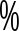 五、   刚刚我们了解了无菌技术的历史，那么，什么是无菌技术了？无菌技术是指在医疗、护理操作中，防止一切微生物侵入人体和防止无菌物品、无菌区域被污染的操作技术。六、 做人需要道德和原则，而无菌技术的操作同样也需要遵循原则。七、   手术室的无菌操作是预防切口感染和保证病人安全的关键，也是影响手术成功的重要因素，所有参加手术的人员必须充分认识它的重要性，严格执行无菌技术的要求并且    贯穿手术全过程。八、   手术室的无菌技术操作内容非常丰富且复杂，我今天选择以下三个方面的内容跟大家分享，包括外科洗手法，穿无菌手术衣，戴无菌手套。九、   外科洗手是指外科手术前医务人员用皂液和流动水洗手，再用手消毒剂清除或者杀灭手部暂居菌和减少常居菌的过程。十、	第一步，卫生洗手两遍。外科洗手前，着装要整洁，符合手术室的要求，2、指甲的长度不应该超过指尖，不应涂指甲油，摘除首饰，检查外科手消毒用物是否呈备用状态；3、淋湿双手；4 取适量的洗手液；5、按七部洗手法（内外夹弓大立腕）揉搓双手， 方法如下：内、掌心相对，手指并拢，相互揉搓,见图 5.1.	外、手心对手背沿指缝相互揉搓，交换进行，见图 5.2。 夹、掌心相对，双手交叉指缝相互揉搓，见图 5.3。 弓、4 弯曲手指使关节在另一手掌心旋转揉搓，交换进行，见图 5.4。 大、右手握住左手大拇指旋转揉搓，交换进行，见图 5.5。 立、将五个手指尖并拢放在另一手掌心旋转揉搓，交换进行，见图 5.6。 腕、右手握住左手腕部环形揉搓，交换进行，见图 5.7。十一、6、右手握住左手前臂旋转揉搓，交换进行。7、右手握住左手上臂旋转揉搓至上臂下 1/3 处，交换进行。8、在流动水下从指尖向手肘单一方向地冲净双手、前臂和上臂下 1/3，待水沥干。9、取适量的洗手液，重复图 5～图 8.十二、第二步，干手：取无菌毛巾——擦干双手——将毛巾对折成三角形搭在一侧手上——    另一只手握住两角顺势向上至肘部擦干——将毛巾反折，擦干另一侧。十三、外科手消毒三遍：取适量的手消毒剂放在右手掌上，见图 11——将左手指尖浸泡在手消毒剂中（≥5s），见图 12——将手消毒剂涂抹在左手、前臂直至上臂下  1/3，确保通过环形运动环绕前臂至上臂下 1/3，将手消毒剂完全覆盖皮肤区域，持续揉搓 10s～15s，直至消毒剂干燥，见图 13～图 15.——取适量的手消毒剂放置在左手掌上——在右手重复图 12～图 15 过程。——取适量的手消毒剂放置在手掌上。——揉搓双手直至手腕，揉搓方法按照图 5 揉搓的步骤进行，揉搓至手部干燥。十四、下面为大家讲的第二个无菌技术是穿无菌手术衣。第一步、拿取无菌手术衣，选择较宽敞处站立，手提衣领抖开，使无菌手术衣的另一端下垂。第二步、两手提住衣领两角，衣袖向前位将手术衣展开，举至与肩同齐水平，使手术衣的内    侧面向自己，顺势将双手和前臂伸入衣袖内，并向前平行伸展。第三步、巡回护士在穿衣者背后抓住衣领内面，协助将袖口后拉，并系好领口的一对系带及    左叶背部与右侧腋下的一对系带。第四步、解开腰间活结。第五步、将右叶腰带递给台上其他手术人员或者交由巡回护士用无菌持物钳夹取，旋转后与    左手腰带系于胸前，使手术衣右叶遮盖左叶。十五、穿好衣服之后，洗手护士需要戴无菌手套。在以前或者在病房都是使用接触式待手套的方法，而目前手术室一般使用的无接触式戴手套，这需要洗手护士穿手术衣时双手不露出袖口。隔衣袖取一只手套置于同侧的掌面，见步骤 2.——手套指端朝向前臂，拇指相对，反折边与袖口平齐，见步骤 3——隔衣袖抓住手套边缘并将之翻转包裹手及袖口，见步骤 4——包裹手及袖口后，向后拽动衣袖手指顺势插入手套内， 注意用力不可过猛，袖口拉到拇指关节处即可，见步骤 5——另外一只手同样反方法戴好手套，见步骤 6～步骤 9.十六、以上就是我今天的授课，希望每个医务人员都能够认真执行无菌技术的操作，为病人安全保驾护航，感谢各位的聆听，谢谢。